23 March 2022Dear Parent/Carer,Re: Appointment of HeadteacherI am delighted to support the appointment of Mr Tree as the next Headteacher of The Bromfords School & Sixth Form College.  He understands the ethos, is passionate about the learning and cares about the wellbeing and success of our students and staff.The school has gone through some turbulent times which I hope we can now put behind us. We now collectively need to support Mr Tree in developing our school to be the best it can be and to serve our community.I would like to thank each and every one of you for the support and trust that you have given Bromfords.Yours sincerely,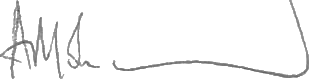 A Mohammed, B.Ed (Hons)CEOCompass Education Trust Ltd